АДМИНИСТРАЦИЯ ГОРОДА МУРМАНСКАПОСТАНОВЛЕНИЕот 15 мая 2015 г. N 1264ОБ УТВЕРЖДЕНИИ ПРАВИЛ УСТАНОВКИ УКАЗАТЕЛЕЙ НАИМЕНОВАНИЙЭЛЕМЕНТОВ УЛИЧНО-ДОРОЖНОЙ СЕТИ И НОМЕРОВ ОБЪЕКТОВ АДРЕСАЦИИ(АДРЕСНЫХ УКАЗАТЕЛЕЙ) НА ТЕРРИТОРИИ ГОРОДА МУРМАНСКА (в ред. постановления от 15.08.2016 № 2460)В соответствии с Правилами присвоения, изменения и аннулирования адресов, утвержденными постановлением Правительства Российской Федерации от 19.11.2014 N 1221, Уставом муниципального образования город Мурманск, Правилами благоустройства территории муниципального образования город Мурманск, утвержденными решением Совета депутатов города Мурманска от 26.12.2013 N 68-971, постановляю:1. Утвердить правила установки указателей наименований элементов улично-дорожной сети и номеров объектов адресации (адресных указателей) на территории города Мурманска согласно приложению к настоящему постановлению.2. Отделу информационно-технического обеспечения и защиты информации администрации города Мурманска (Кузьмин А.Н.) разместить настоящее постановление с приложением на официальном сайте администрации города Мурманска в сети Интернет.3. Редакции газеты "Вечерний Мурманск" (Штейн Н.Г.) опубликовать настоящее постановление с приложением.4. Настоящее постановление вступает в силу со дня официального опубликования.5. Контроль за выполнением настоящего постановления оставляю за собой.Главаадминистрации города МурманскаА.И.СЫСОЕВПриложениек постановлениюадминистрации города Мурманскаот 15 мая 2015 г. N 1264ПРАВИЛАУСТАНОВКИ УКАЗАТЕЛЕЙ НАИМЕНОВАНИЙ ЭЛЕМЕНТОВУЛИЧНО-ДОРОЖНОЙ СЕТИ И НОМЕРОВ ОБЪЕКТОВ АДРЕСАЦИИ(АДРЕСНЫХ УКАЗАТЕЛЕЙ) НА ТЕРРИТОРИИ ГОРОДА МУРМАНСКА1. Общие положения1.1. Правила установки указателей наименований элементов улично-дорожной сети и номеров объектов адресации (адресных указателей) на территории города Мурманска (далее - Правила) определяют требования к размещению, установке и содержанию, внешнему виду и изготовлению адресных указателей.1.2. Понятия, используемые в настоящих Правилах, означают следующее:- элемент улично-дорожной сети - улица, проспект, переулок, проезд, набережная, площадь, бульвар, тупик, съезд, шоссе, аллея и иное;- объект адресации - объекты капитального строительства, в том числе многоквартирные дома, здания, сооружения, индивидуальные жилые дома;- наименование элемента улично-дорожной сети - имя собственное элемента.2. Требования к размещению, установкеи содержанию адресных указателей2.1. Адресные указатели должны быть размещены и установлены согласно следующим требованиям:- на главных фасадах объектов адресации, на расстоянии не более 1 м от угла, на высоте от 2,5 до 4 м от уровня земли;- на участке фасада объекта адресации, свободном от выступающих архитектурных деталей;- с соблюдением существующих вертикальных и горизонтальных осей, архитектурным членением фасада объекта адресации;- с соблюдением единой горизонтальной отметки размещения адресного указателя на фасадах одного объекта адресации и соседних объектов адресации;- верхняя грань адресного указателя устанавливается в единой горизонтальной оси с верхней гранью окна первого этажа при установке на многоквартирном доме, при отсутствии свободного углового пространства допустима установка адресных указателей над окнами первого этажа;- установка осуществляется с правой стороны главного фасада объекта адресации, на объектах адресации с протяженностью фасада более 100 метров  адресный указатель устанавливается как с правой так и с левой стороны главного фасада объекта;- на фасадах объектов адресации, со стороны дворовых территорий - со стороны внутриквартального проезда транспортных средств;- на глухих ограждениях - справа от главного входа, въезда (высота установки адресных указателей регламентируется высотой ограждения, верхняя граница адресного указателя должна быть ниже верхней границы ограждения не более 0,1 м);- на ограждениях индивидуальных жилых домов справа от главного входа, въезда (высота установки адресных указателей регламентируется высотой ограждения, верхняя граница адресного указателя должна быть ниже верхней границы ограждения не более 0,1 м);- допускается размещение адресных указателей с внутренней подсветкой в виде единого светового модуля.В случаях технической невозможности установки адресных указателей согласно требованиям установки, указанным в настоящем пункте, допускаются иные места их установки, которые согласовываются с комитетом по развитию городского хозяйства администрации города Мурманска и комитетом градостроительства и территориального развития администрации города Мурманска.2.2. Не допускается:- размещение рядом с адресными указателями конструкций и объектов, затрудняющих восприятие адресных указателей;- размещение адресных указателей, не соответствующих внешнему виду, установленному настоящими Правилами;- размещение адресных указателей в местах, затрудняющих их восприятие, на элементах декора, карнизах, воротах;- произвольное перемещение адресных указателей с установленного места.2.3. Адресные указатели приобретаются и устанавливаются:- на объектах адресации, учитываемых в составе муниципальной казны, - за счет средств бюджета муниципального образования город Мурманск;- на многоквартирных домах - за счет средств бюджета муниципального образования город Мурманск;- на зданиях и сооружениях, принадлежащих юридическим и физическим лицам, - за счет средств указанных лиц;- на индивидуальных жилых домах - за счет средств владельцев указанных домов.2.4. Адресные указатели должны содержаться в чистоте и исправном состоянии:- на объектах адресации, учитываемых в составе муниципальной казны, - за счет средств бюджета муниципального образования город Мурманск;- на многоквартирных домах - за счет средств собственников помещений многоквартирного дома;- на зданиях, принадлежащих юридическим и физическим лицам, - за счет средств указанных лиц;- на индивидуальных жилых домах - за счет средств владельцев указанных домов.3. Внешний вид адресных указателейна территории города Мурманска3.1. Тип адресного указателя N 1 предназначен для размещения на объектах адресации, расположенных в общественно-деловом центре исторической части города Мурманска (кроме сооружений инженерной инфраструктуры). Номер объекта адресации пишется в верхнем полукруге указателя. Нижняя линия написания номера совпадает с линией диаметра полукруга. Поле для написания наименования и вида элемента улично-дорожной сети располагается по центру указателя. Наименование элемента улично-дорожной сети выравнивается по центральной вертикальной оси. Транслитерация наименования и вида элемента улично-дорожной сети располагается над написанием имени собственного указанного элемента.Внешний вид адресного указателя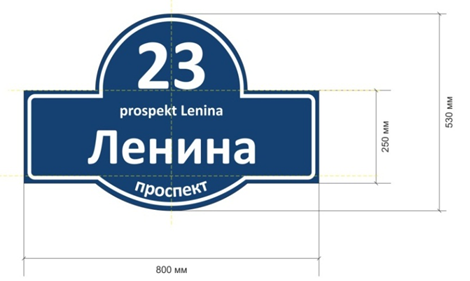 Габаритные размеры адресного указателя (мм)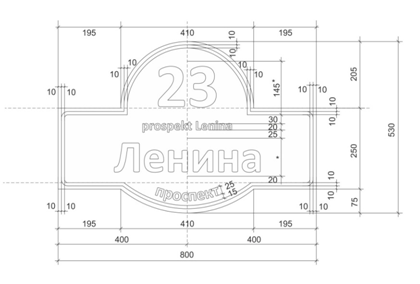 3.2. Тип адресного указателя N 2 предназначен для размещения на объектах адресации, расположенных вне зоны общественно-делового центра исторической части города Мурманска. Номер объекта адресации пишется в нижней части указателя, выравнивается по центральной вертикальной оси. Поле для написания наименования и вида элемента улично-дорожной сети располагается в центральной части верхней половины указателя. Наименование элемента улично-дорожной сети выравнивается по центральной вертикальной оси.Внешний вид адресного указателя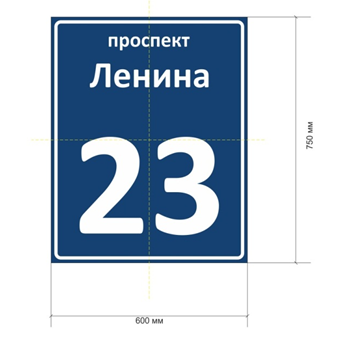 Габаритные размеры адресного указателя (мм)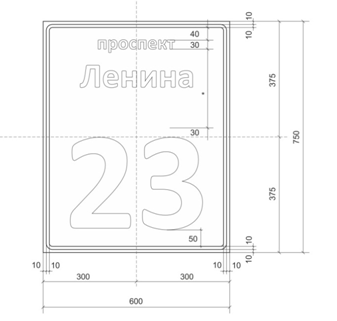 3.3. Тип адресного указателя № 2 в уменьшенных габаритах предназначен для размещения на индивидуальных жилых домах, сооружениях инженерной инфраструктуры, а также для размещения на объектах адресации, расположенных вне зоны общественно-делового центра исторической части города Мурманска в случае технической невозможности размещения адресного указателя типа № 2.Внешний вид адресного указателя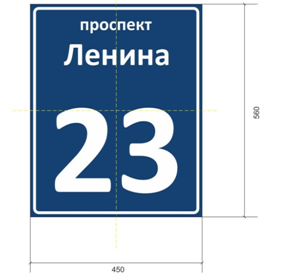 Габаритные размеры адресного указателя (мм)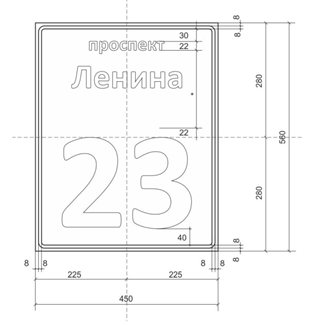 4. Требования к изготовлению адресных указателейМатериал: композитный материал (композитные панели, состоящие из внутреннего слоя полиэтилена и двух алюминиевых листов, Dibond или аналоги) толщина 3 - 5 мм.Размеры:- 800 мм x 530 мм - для адресных указателей типа N 1.- 600 мм x 750 мм - для адресных указателей типа N 2.- 450 мм x 560 мм - для адресных указателей типа N 2 в уменьшенных габаритах.Цвет фона: мягкая светоотражающая литая ПВХ-пленка, ORALITE 5600, синего цвета (максимально приближенного к цвету PANTONE 294C).Цвет букв: мягкая полихлорвиниловая пленка, ORALITE 641, белого цвета (максимально приближенного к цвету PANTONE Trans White).Цвет оформления адресного указателя: кант толщиной 10 мм, выполнен из белой виниловой пленки. Углы окантовки выгнуты, радиус 15 мм. Расстояние между краем адресного указателя и гранью окантовки составляет 10 мм.Шрифт написания: Calibri.Размер шрифта для написания вида элемента улично-дорожной сети составляет 180 pt.Размер шрифта для написания транслитерации имени собственного, транслитерации вида элемента улично-дорожной сети составляет 160 pt.Для написания собственных имен элементов улично-дорожной сети размер шрифта не устанавливается. Размер шрифта формируется исходя из количества символов в имени собственном наименования элемента улично-дорожной сети, размер шрифта может меняться от минимального размера в 150 pt до максимального в 400 pt.Для написания номеров имен элементов улично-дорожной сети размер шрифта не устанавливается. Размер шрифта формируется исходя из количества цифр и символов, размер шрифта может меняться от минимального написания в 600 pt до максимального в 1300 pt.5. Расположение типов адресных указателейна территории города МурманскаНа объектах адресации,  фасады которых выходят на: проспект Ленина (дома с № 41 по № 102), улицу Воровского, улицу Дзержинского, улицу Пушкинскую, улицу Капитана Егорова, улицу Коминтерна, улицу Профсоюзов, улицу Комсомольскую, улицу Ленинградскую, улицу Академика Книповича от пересечения с проспектом Ленина до пересечения с улицей Шмидта, улицу Шмидта от пересечения с улицей Академика Книповича, через улицу Коминтерна до улицы Челюскинцев, улицу Челюскинцев до пересечения с улицей Карла Либкнехта, улицу Карла Либкнехта от пересечения с улицей Челюскинцев до пересечения с проспектом Ленина, улицу Карла Маркса от улицы Челюскинцев до пересечения с улицей Софьи Перовской, улицу Софьи Перовской от пересечения с улицей Карла Маркса до улицы Комсомольской, улицу Самойловой, переулок Пионерский, улицу Октябрьскую от пересечения с проспектом Ленина до пересечения с улицей Челюскинцев, улицу Володарского до пересечения с улицей Челюскинцев, проезд Рыбный, проезд Флотский, бульвар Театральный,  устанавливаются указатели типа № 1.Таблица транслитерации объектов адресации для установки адресных указателей типа № 1На других объектах адресации устанавливаются адресные указатели
типа № 2 (адресные указатели типа № 2 в уменьшенных габаритах).улица ulitsaбульварbulvarпереулокpereulokпроездproezdпроспектprospekt Академика КниповичаAkademika KnipovichaВолодарскогоVolodarskogoВоровскогоVorovskogoДзержинскогоDzerzhinskogoКапитана ЕгороваKapitana EgorovaКарла ЛибкнехтаKarla LibknekhtaКарла МарксаKarla MarksaКоминтернаKominternaКомсомольскаяKomsomolskayaЛенина Lenina ЛенинградскаяLeningradskayaОктябрьская OktyabrskayaПионерскийPionerskiyПрофсоюзовProfsoyuzovПушкинскаяPushkinskayaРыбный RybnyiСамойловойSamoylovoyСофьи Перовской Sofi PerovskoyТеатральныйTeatralniyФлотскийFlotskiyЧелюскинцев ChelyuskintsevШмидтаShmidta